                                     NHÀ 2 TẦNG                                                                                                                    NHÀ 3 TẦNG SƠ ĐỒ PHÒNG KIỂM TRA HỌC KỲ I NH 2017 – 2018                                                                                                  NGÀY 20, SÁNG 21/12/2017		                                                                                                                                                                              NHÀ 5 TẦNG                                     NHÀ 2 TẦNG                                                                                                                    NHÀ 3 TẦNG SƠ ĐỒ PHÒNG KIỂM TRA HỌC KỲ I NH 2017 – 2018                                                                                                  BUỔI CHIỀU 21/12/2017		                                                                                                                                                                              NHÀ 5 TẦNG12 TOÁN12 TINT312 LÝPHÒNG 2612 HOÁ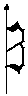 12 SINHPHÒNG 2712 VĂNPHÒNG 28T212 SỬPHÒNG 2912ĐỊAPHÒNG 3012 B1PHÒNG 3112 B2PHÒNG 32T112TNPHÒNG 3312 ANHPHÒNG 34P Y tế10 TINPHÒNG 610 SỬPHÒNG 510 PHÁPPHÒNG 410 PHÁPPHÒNG 411 B2PHÒNG 311 B1PHÒNG 211 B1PHÒNG 211 B1PHÒNG 211 PHÁPPHÒNG 111 PHÁPPHÒNG 1TẦNG 510 LÝPHÒNG 1210 ANH 2PHÒNG 1110 ANH 1PHÒNG 1010 ANH 1PHÒNG 1011 ANHPHÒNG 911 ĐỊAPHÒNG 811 ĐỊAPHÒNG 811 ĐỊAPHÒNG 811 SỬPHÒNG 711 SỬPHÒNG 7TẦNG 410 SINHPHÒNG 1810 VĂN 2PHÒNG 1710 VĂN 1PHÒNG 1610 VĂN 1PHÒNG 1611 LÝPHÒNG 1511 SINHPHÒNG 1411 SINHPHÒNG 1411 SINHPHÒNG 1411 HÓAPHÒNG 1311 HÓAPHÒNG 13TẦNG 310 HOÁPHÒNG 2410 TOÁN  2PHÒNG 2310 TOÁN 1PHÒNG 2210 TOÁN 1PHÒNG 2211 VĂNPHÒNG 2111 TINPHÒNG 2011 TINPHÒNG 2011 TINPHÒNG 2011 TOÁNPHÒNG 1911 TOÁNPHÒNG 19TẦNG 210 ĐỊAPHÒNG 25Tổ sử địaTẦNG 112 TOÁN12 TINT312 LÝPHÒNG 8(Khối 11)12 HOÁ12 SINHPHÒNG 9(Khối 11)12 VĂNPHÒNG 10(Khối 11)T212 SỬPHÒNG 11(Khối 11)12ĐỊAPHÒNG 12(Khối 11)12 B1PHÒNG 13(Khối 11)12 B2PHÒNG 14(Khối 11)T112TNPHÒNG 15(Khối 11)12 ANHPHÒNG 16(Khối 11)P Y tế10 TINPHÒNG 6(KHỐI 10)10 SỬPHÒNG 5(KHỐI 10)10 PHÁPPHÒNG 4(KHỐI 10)10 PHÁPPHÒNG 4(KHỐI 10)11 B2PHÒNG 3(KHỐI 10)11 B1PHÒNG 2(KHỐI 10)11 B1PHÒNG 2(KHỐI 10)11 B1PHÒNG 2(KHỐI 10)11 PHÁPPHÒNG 1(KHỐI 10)11 PHÁPPHÒNG 1(KHỐI 10)TẦNG 510 LÝPHÒNG 12(KHỐI 10)10 ANH 2PHÒNG 11(KHỐI 10)10 ANH 1PHÒNG 10(KHỐI 10)10 ANH 1PHÒNG 10(KHỐI 10)11 ANHPHÒNG 9(KHỐI 10)11 ĐỊAPHÒNG 8(KHỐI 10)11 ĐỊAPHÒNG 8(KHỐI 10)11 ĐỊAPHÒNG 8(KHỐI 10)11 SỬPHÒNG 7(KHỐI 10)11 SỬPHÒNG 7(KHỐI 10)TẦNG 410 SINHPHÒNG 18(KHỐI 10)10 VĂN 2PHÒNG 17(KHỐI 10)10 VĂN 1PHÒNG 16(KHỐI 10)10 VĂN 1PHÒNG 16(KHỐI 10)11 LÝPHÒNG 15(KHỐI 10)11 SINHPHÒNG 14(KHỐI 10)11 SINHPHÒNG 14(KHỐI 10)11 SINHPHÒNG 14(KHỐI 10)11 HÓAPHÒNG 13(KHỐI 10)11 HÓAPHÒNG 13(KHỐI 10)TẦNG 310 HOÁPHÒNG 6(Khối 11)10 TOÁN  2PHÒNG 5(Khối 11)10 TOÁN 1PHÒNG 4(Khối 11)10 TOÁN 1PHÒNG 4(Khối 11)11 VĂNPHÒNG 3(Khối 11)11 TINPHÒNG 2(Khối 11)11 TINPHÒNG 2(Khối 11)11 TINPHÒNG 2(Khối 11)11 TOÁNPHÒNG 1(Khối 11)11 TOÁNPHÒNG 1(Khối 11)TẦNG 210 ĐỊAPHÒNG 7(Khối 11)Tổ sử địaTẦNG 1